Лабораторная работа 2Упражнение 1: Примите два числа от пользователя и вычислите умножение.Упражнение 2: Отобразите “My Name Is James” как “My**Name**Is**James” используя форматирование вывода функции.Ожидаемый результат:Используйте выражение print() для отображения разделителя ** между каждый словом.Например: print('My', 'Name', 'Is', 'James') отобразит MyNameIsJamesИспользуйте один из аргументов форматирования print(), чтобы отобразить My**Name**Is**JamesУпражнение 3: Преобразование десятичного числа в восьмеричное с помощью форматирования вывода print()Ожидаемый результат:Отобразить десятичное число 8 как 10Exercise 4: Запишите все содержимое данного файла в новый файл, пропустив строку номер 5.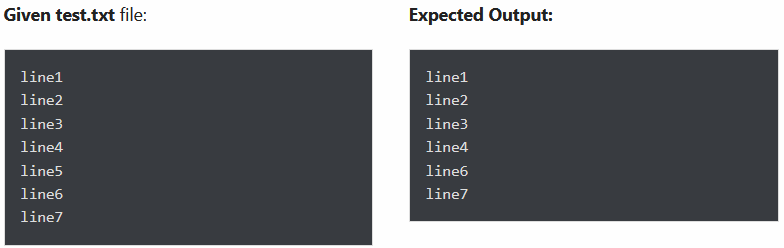 Упражнение 5. Отформатируйте следующие данные с помощью метода string.format().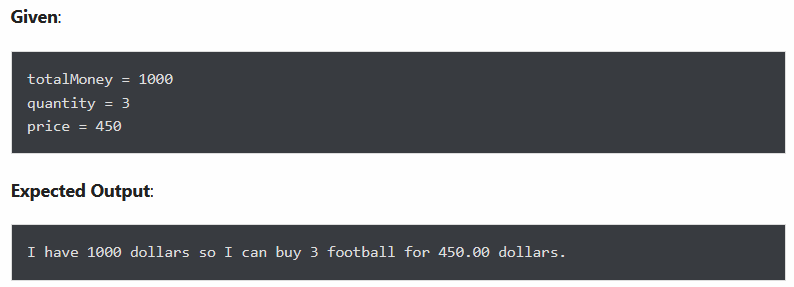 Упражнение 6. Прочитайте строку номер 4 из следующего файла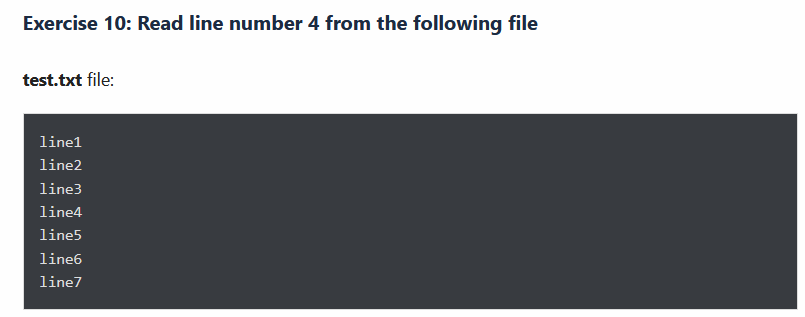 